COMMUNITY CORRECTIONS PARTNERSHIP 
SUB-COMMITTEE REPORT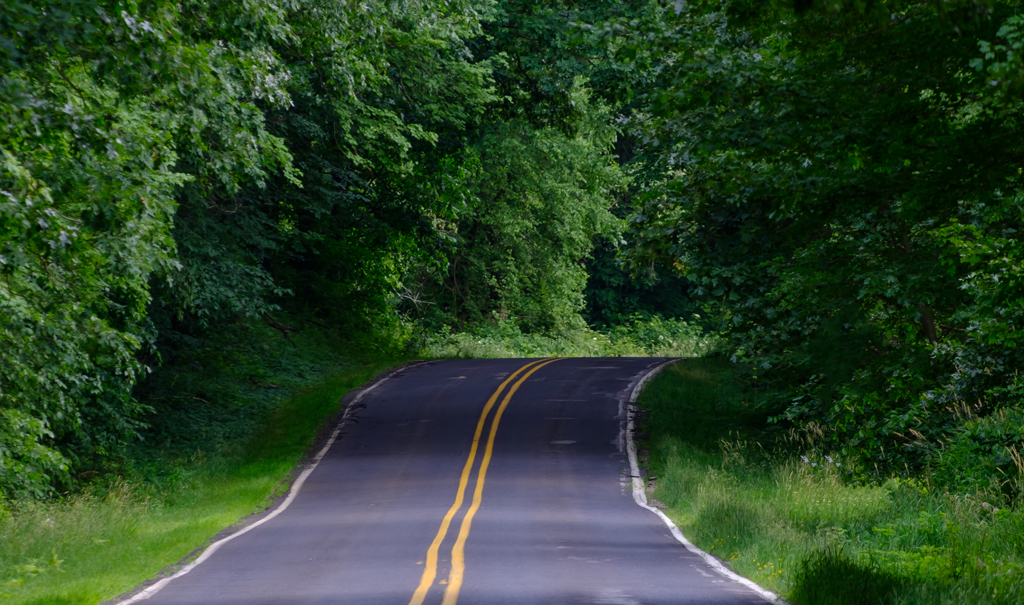 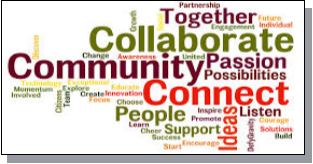 Goal 1To promote community safety and improve the quality of lives of all people in the community by reducing recidivism defined as: “re-arrest, re-conviction, or return to incarceration/custody for people with conviction histories, with or without a new sentence within three years.”Sub-Committee NameFacilitator(s)Dates of Meetings# of Unduplicated Attendees126Organizations represented at sub-committee meetingsRecommended Performance MeasuresRecommended StrategiesGoal 1To promote community safety and improve the quality of lives of all people in the community by reducing recidivism defined as: “re-arrest, re-conviction, or return to incarceration/custody for people with conviction histories, with or without a new sentence within three years.”Sub-Committee NameFacilitator(s)Dates of Meetings# of Unduplicated Attendees126Organizations represented at sub-committee meetingsRecommended Performance MeasuresRecommended Strategies